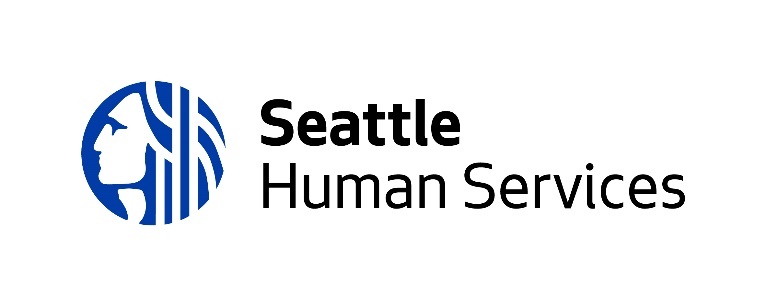 2021 年亞裔美國人和太平洋島民的復原力 需求建議書亞裔美國人是美國增長最快的種族或族裔群體。 由於族源可以追溯到 40 多個國家/地區，每個族裔都有自己的歷史、文化、語言和經驗。 太平洋島民也是一個多元化的群體，有自己獨特的身份，但其經常與亞裔美國人被歸為同一類別 — 亞裔美國人和太平洋島民或「API」。新冠肺炎爆發期間，針對 API 社區的種族主義和暴力事件在全美大幅增加。 加州的一個反歧視組織「制止仇恨亞太裔美國人組織」在 2020 年 3 月至 2021 年 3 月期間收到了 6,603 起口頭騷擾、人身攻擊、侵犯民權和網上騷擾事件。 西雅圖針對亞裔的仇恨犯罪在這一年中有所增加，但許多犯罪沒有被上報。 從 2020 年 5 月至 12 月，金縣反對仇恨和偏見聯盟收到 281 份來自自稱為亞裔、夏威夷原住民或太平洋島民的報告。  在 2020 年全年，西雅圖警察局的偏見犯罪小組收到了 54 起針對亞裔的仇恨犯罪或非刑事偏見事件的報告。 西雅圖市以第 126308 號條例回應對亞太裔社區的種族主義和不容忍。 -《亞裔美國人和太平洋島民社區投資條例》。 透過該條例，西雅圖人類服務部 (Human Services Department, HSD) 從普通基金中獲得了 30 萬美元，並分配給社區組織 (Community Based Organization, CBO)，以解決針對 API 社區的種族主義和不容忍問題。
​在社區對話中，社區組織和志願者領導的草根組織表示，以下成果對建立 API 社區的復原力至關重要：人們瞭解種族主義人們有安全感社區獲得支持社區統一為了通過本需求建議書 (RFP) 獲得資助，將考慮開展相關活動以推動這些成果。 附錄 A 詳細介紹了成果、戰略和活動。 活動並不限於清單所列內容。 您可以提出符合您的社區需求的活動，前提是這些活動也能帶來上述成果。每個組織最多可以獲得 5 萬美元的資金。 您可以成為其他組織的財政贊助商，也可以提出自己的活動方案。 其目的是資助小型社區組織。 獎勵僅供一次性申領，將在 2021 年 8 月 15 日至 2022 年 7 月 31 日期間統一發放。 所有獎項均取決於資金的可用性。 HSD 保留改變 RFP 時間表中任何日期的權利。請通過電子郵件與 RFP 協調員 Angela Miyamoto 聯繫，提出有關本 RFP 的任何問題，或要求在資訊發佈會上提供便利。 Angela.Miyamoto@Seattle.Gov 所有材料和 RFP 的更新版本可在HSD 的資助機會網頁上查閱。 HSD 不另行提供變更通知，申請人有責任定期檢查網頁上的任何更新、澄清或修正。HSD 沒有責任或義務支付任何申請者在準備回復該資助機會或遵守 HSD 隨後提出的任何資訊要求或參與整個評估和遴選過程所產生的任何費用。任何符合以下最低資格要求的合法實體將受理 HSD 資助機會申請：申請人或財務代理人必須滿足適用於其組織的所有許可要求。 按照其所在司法管轄區的法律要求，公司必須持有華盛頓州營業執照 (UBI#) 和西雅圖營業執照，以及申報和繳納收入稅。 申請人或財務代理人必須有一個聯邦稅號/雇主識別號 (EIN)，以方便在西雅圖市向供應商付款。 申請人或財務代理人必須是在華盛頓州註冊成立的私營非營利公司，並且必須已被 The United States Internal Revenue Services 授予 501(C) (3) 免稅地位，申請人的 501(C) (3) 地位必須處於良好狀態，並且在上一個日曆年未被撤銷。 或申請人或財務代理人是聯邦承認的或華盛頓州承認的印第安部落 或如果申請人或財務代理人是公營公司，或根據 RCW 35.21.660 或 RCW 35.21.730 設立的其他法律實體，申請人的法律實體地位必須是良好的，並且在上一個日曆年未被撤銷。本RFP具有競爭性。 所有意向方必須在 2021 年 6 月 25 日星期五 12:00 點（中午）之前提交包括以下三份檔的完整申請材料， 方可有機會獲得資助：1）申請書封面頁（附件1） 2）擬議預算表（附件 2） 3) 兩頁的建議書，篇幅不超過 1000 字（第五部分）建議書必須通過 HSD 線上提交系統或通過電子郵件提交。 受新冠肺炎疫情影響，傳真、郵寄或親自送達的建議書一律不予受理。 1. 通過 HSD 線上提交系統(http://web6.seattle.gov/hsd/rfi/index.aspx) HSD建議至少在截止日期前幾個小時上傳建議書文件，以免遇到互聯網連接問題。 HSD 無法確保在截止日期前收到申請。 有關線上提交系統的問題、意見或協助，請聯繫 Monique Salyer：monique.salyer@seattle.gov，或致電 (206) 256-5185。*或* 2. 通過電子郵件 (HSD_RFP_RFQ_Email_Submissions@seattle.gov)電子郵件的附件限制在 30MB 以內。 主標題必須是：亞裔美國人和太平洋島民復原力 RFP。 通過電子郵件提交建議書的任何風險均由申請人承擔。 申請人將收到一封確認收到其申請的電子郵件。 HSD 的專有和保密資訊 根據華盛頓州法律制定的華盛頓州《公共記錄法》（公共記錄的發佈/披露）（參考 RCW 第 42.56 章，《公共記錄法》）規定，西雅圖市收到或創建的所有材料均視為公共記錄。 此等記錄包括但不限於： RFP/Q 的陳述性答覆、預算工作表、董事會名冊、其他 RFP/Q 材料，包括書面/或電子信函。 此外，HSD的RFP/Q申請材料將分發給評級委員會成員，所有評級委員會成員必須簽署並遵守保密和利益衝突聲明。 在此等材料上輸入的個人身份資訊受華盛頓《公共記錄法》之約束，可能會被披露給協力廠商請求者。該建議書由以下部分和問題組成。 答覆書應不超過 2 頁，不超過 1000 字，在信紙大小（8 ½ x 11 英寸）的表格上打字或進行文字處理。 請使用一英寸的頁邊距，單倍間距，以及最小尺寸的 11 號字體。 將受理以您偏好的語言提出的申請。 僅根據對以下問題的答覆為申請書進行評分。 不包括求職信、宣傳冊或支持信。 其目的是資助小型組織。 該機構的運營預算將在簽約過程中予以核實。西雅圖市Human Services Department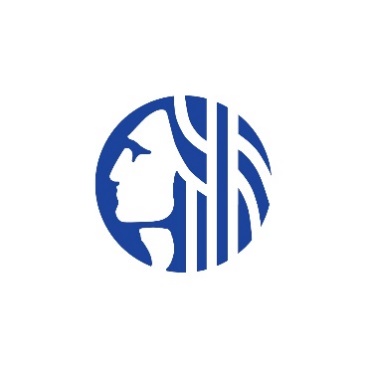 2021 年亞裔美國人及太平洋島民復原力 RFP	申請書封面頁	西雅圖市Human Services Department2021 年亞裔美國人和太平洋島民的復原力 需求建議書擬議預算2021 年 8 月 15 日 — 2022 年 7 月 31 日* 被稱為間接費用或行政費用的成本。 這些是一個組織開展正常業務活動所產生的實際費用，很難與某項計畫掛鉤或直接向其收費，因此難以準確評估每個用戶分攤的金額。資金獲得者在簽約過程中需使用西雅圖人類服務部的預算表格。 附件 A*禁止資助員警或與員警有關的活動。 引言期限發佈資助機會2021 年 6 月 4 日，星期五網絡研討會資訊發佈會（未強制性要求參加，無需報名） 2021 年 6 月 10 日，星期四下午 2:00 至 3:30從移動裝置上點擊加入（僅限與會者）  
+1-206-207-1700,,1871717321## 美國收費電話（西雅圖）  
+1-408-418-9388,,1871717321## 美國收費電話  

電話會議  
+1-206-207-1700 美國收費電話（西雅圖）  
+1-408-418-9388 美國收費電話 提交問題的最後日期2021 年 6 月 18 日，星期五 12 点 （中午）申請截止時間2021 年 6 月 25 日星期五 12:00 （中午）預期授予通知 2021 年 7 月 26 日，星期一 合同起始日期2021 年 8 月 15 日，星期日資格要求遴選流程V. 建議書和評級標準 部分問題 您是誰？ （30 分）請描述貴組織。描述貴組織的歷史、經驗和您所做的工作。貴組織是否由反映您打算接觸的社區的人領導？描述您與您打算接觸的社區之間的關係。您認為自己屬於哪類組織——小型、中型還是大型組織？ 請給出貴組織的年度運營預算、支援貴組織的有薪員工人數和無薪志願者人數。評級標準：明確描述該組織的歷史、經驗和工作。 組織由反映他們打算接觸的社區的人領導。 組織與他們打算接觸的社區有密切的關係。 明確描述它們屬於哪類組織 — 小型、中型或大型組織。  高 (20-30)：有效地符合所有和/或大多數標準 中等 (10-19)：充分符合大多數標準 低 (0-9)：未達到和/或不符合標準誰會從中受益？（20 分）請描述您打算接觸的人群。 描述您打算接觸的人群，包括種族和族裔、地點/社區、年齡組（例如，青年、年輕人、成年人、老年人、家庭、多代人等）。您打算接觸的群體是否也被認定為老年人、婦女、LGBTQ+、無房者、無證者和/或移民或難民或其他更有可能遭遇種族主義或種族主義暴力的群體。 請解釋。  評級標準 服務機構必須位於西雅圖市內 明確描述參與者的種族和族裔、地點/社區和年齡組。 確定亞裔美國人、太平洋島民和/或夏威夷原住民為重點服務物件。重點人群還包括老年人、婦女、LGBTQ+、無房者、無證者和/或移民或難民，或其他更有可能遭遇種族主義或種族主義暴力的群體。 明確描述另一種身份如何使他們更有可能遭遇種族主義或種族主義暴力。  高 (14-20)：有效地符合所有和/或大多數標準 中等 (7-13)：充分符合大多數標準 低 (0-6)：未達到和/或不符合標準您想做什麼，它將如何帶來改變？（50 分）請描述您建議的活動（實例見附錄 A）。 允許的活動並不限於清單所列內容。 描述您的社區中存在的種族主義和種族主義暴力問題，以及該活動將如何解決這個問題。您打算接觸的社區是如何告知您所提議的活動的？ 描述活動並提供活動舉辦頻率和所需人員。描述您的活動如何在文化和語言方面與您的社區相關。說明該活動將如何解決以下一個或多個問題：人們瞭解種族主義人們有安全感社區獲得支持社區統一評定標準 — 合格的申請書應符合以下所有標準：明確描述種族主義和種族主義暴力問題，以及擬議的活動將如何解決該問題，包括支援活動的舉辦頻率和所需的工作人員（付薪工作人員、志願者）。明確描述該活動如何被社區成員和/或社區需求所瞭解。明確描述活動如何在文化和語言上具有相關性。明確將活動與以下一項或多項內容聯繫起來： 人們瞭解種族主義；人們有安全感；社區獲得支持；社區統一。高 (34-50)：有效地符合所有和/或大多數標準 中等 (17-33)：充分符合大多數標準 低 (0-16)：不達到和/或不符合標準您怎麼知道它帶來了變化？ （無評分）請描述您將如何捕捉和分享您的活動成果。說明您如何收集資訊才能瞭解您所提議的活動產生的影響？ 您如何讓我們知道？ 例如通過調查、焦點小組、採訪、個人故事等方式。 該部分不予評級。 這些資訊將説明評分者瞭解您所提議的活動以及您將如何分享活動結果。 申請機構：申請機構：申請機構：申請機構：申請機構：機構執行主任：機構執行主任：機構執行主任：機構執行主任：機構執行主任：機構主要聯絡人：機構主要聯絡人：機構主要聯絡人：機構主要聯絡人：機構主要聯絡人：機構主要聯絡人：機構主要聯絡人：機構主要聯絡人：機構主要聯絡人：機構主要聯絡人：機構主要聯絡人：機構主要聯絡人：機構主要聯絡人：機構主要聯絡人：機構主要聯絡人：姓名：職務：職務：地址：電郵：電話號碼：組織類型組織類型組織類型組織類型組織類型組織類型組織類型組織類型組織類型組織類型組織類型組織類型組織類型組織類型組織類型  非營利組織  非營利組織  宗教組織  宗教組織  宗教組織  其他組織（請注明）：        其他組織（請注明）：        其他組織（請注明）：      聯邦稅號或 EIN：聯邦稅號或 EIN：聯邦稅號或 EIN：聯邦稅號或 EIN：DUNS 編號：DUNS 編號：DUNS 編號：WA 營業執照號碼：WA 營業執照號碼：WA 營業執照號碼：WA 營業執照號碼：WA 營業執照號碼：WA 營業執照號碼：WA 營業執照號碼：WA 營業執照號碼：擬議的項目名稱：擬議的項目名稱：擬議的項目名稱：擬議的項目名稱：擬議的項目名稱：擬議的項目名稱：擬議的項目名稱：擬議的項目名稱：所需資助金額：（最高 5 萬美元）所需資助金額：（最高 5 萬美元）所需資助金額：（最高 5 萬美元）所需資助金額：（最高 5 萬美元）所需資助金額：（最高 5 萬美元）所需資助金額：（最高 5 萬美元）所需資助金額：（最高 5 萬美元）所需資助金額：（最高 5 萬美元）如果我們無法分配您的全部請求，您是否希望獲得資助？如果我們無法分配您的全部請求，您是否希望獲得資助？如果我們無法分配您的全部請求，您是否希望獲得資助？如果我們無法分配您的全部請求，您是否希望獲得資助？如果我們無法分配您的全部請求，您是否希望獲得資助？如果我們無法分配您的全部請求，您是否希望獲得資助？如果我們無法分配您的全部請求，您是否希望獲得資助？如果我們無法分配您的全部請求，您是否希望獲得資助？  是  否  是  否  是  否  是  否  是  否  是  否  是  否您最少需要多少資金才能開展您所提議的活動？您最少需要多少資金才能開展您所提議的活動？您最少需要多少資金才能開展您所提議的活動？您最少需要多少資金才能開展您所提議的活動？您最少需要多少資金才能開展您所提議的活動？您最少需要多少資金才能開展您所提議的活動？您最少需要多少資金才能開展您所提議的活動？您最少需要多少資金才能開展您所提議的活動？項目將服務的重點人群（勾選所有適用的內容；勾選的內容應與敘述部分的服務對象一致）：項目將服務的重點人群（勾選所有適用的內容；勾選的內容應與敘述部分的服務對象一致）：項目將服務的重點人群（勾選所有適用的內容；勾選的內容應與敘述部分的服務對象一致）：項目將服務的重點人群（勾選所有適用的內容；勾選的內容應與敘述部分的服務對象一致）：項目將服務的重點人群（勾選所有適用的內容；勾選的內容應與敘述部分的服務對象一致）：項目將服務的重點人群（勾選所有適用的內容；勾選的內容應與敘述部分的服務對象一致）：項目將服務的重點人群（勾選所有適用的內容；勾選的內容應與敘述部分的服務對象一致）：項目將服務的重點人群（勾選所有適用的內容；勾選的內容應與敘述部分的服務對象一致）： 亞裔，請注明族裔：       亞裔，請注明族裔：       亞裔，請注明族裔：       亞裔，請注明族裔：       亞裔，請注明族裔：       亞裔，請注明族裔：       亞裔，請注明族裔：      項目將服務的重點人群（勾選所有適用的內容；勾選的內容應與敘述部分的服務對象一致）：項目將服務的重點人群（勾選所有適用的內容；勾選的內容應與敘述部分的服務對象一致）：項目將服務的重點人群（勾選所有適用的內容；勾選的內容應與敘述部分的服務對象一致）：項目將服務的重點人群（勾選所有適用的內容；勾選的內容應與敘述部分的服務對象一致）：項目將服務的重點人群（勾選所有適用的內容；勾選的內容應與敘述部分的服務對象一致）：項目將服務的重點人群（勾選所有適用的內容；勾選的內容應與敘述部分的服務對象一致）：項目將服務的重點人群（勾選所有適用的內容；勾選的內容應與敘述部分的服務對象一致）：項目將服務的重點人群（勾選所有適用的內容；勾選的內容應與敘述部分的服務對象一致）： 黑人/非裔美國人 黑人/非裔美國人 黑人/非裔美國人 黑人/非裔美國人 黑人/非裔美國人 黑人/非裔美國人 黑人/非裔美國人項目將服務的重點人群（勾選所有適用的內容；勾選的內容應與敘述部分的服務對象一致）：項目將服務的重點人群（勾選所有適用的內容；勾選的內容應與敘述部分的服務對象一致）：項目將服務的重點人群（勾選所有適用的內容；勾選的內容應與敘述部分的服務對象一致）：項目將服務的重點人群（勾選所有適用的內容；勾選的內容應與敘述部分的服務對象一致）：項目將服務的重點人群（勾選所有適用的內容；勾選的內容應與敘述部分的服務對象一致）：項目將服務的重點人群（勾選所有適用的內容；勾選的內容應與敘述部分的服務對象一致）：項目將服務的重點人群（勾選所有適用的內容；勾選的內容應與敘述部分的服務對象一致）：項目將服務的重點人群（勾選所有適用的內容；勾選的內容應與敘述部分的服務對象一致）： 夏威夷原住民 夏威夷原住民 夏威夷原住民 夏威夷原住民 夏威夷原住民 夏威夷原住民 夏威夷原住民項目將服務的重點人群（勾選所有適用的內容；勾選的內容應與敘述部分的服務對象一致）：項目將服務的重點人群（勾選所有適用的內容；勾選的內容應與敘述部分的服務對象一致）：項目將服務的重點人群（勾選所有適用的內容；勾選的內容應與敘述部分的服務對象一致）：項目將服務的重點人群（勾選所有適用的內容；勾選的內容應與敘述部分的服務對象一致）：項目將服務的重點人群（勾選所有適用的內容；勾選的內容應與敘述部分的服務對象一致）：項目將服務的重點人群（勾選所有適用的內容；勾選的內容應與敘述部分的服務對象一致）：項目將服務的重點人群（勾選所有適用的內容；勾選的內容應與敘述部分的服務對象一致）：項目將服務的重點人群（勾選所有適用的內容；勾選的內容應與敘述部分的服務對象一致）： 太平洋島民，請注明族裔：       太平洋島民，請注明族裔：       太平洋島民，請注明族裔：       太平洋島民，請注明族裔：       太平洋島民，請注明族裔：       太平洋島民，請注明族裔：       太平洋島民，請注明族裔：      項目將服務的重點人群（勾選所有適用的內容；勾選的內容應與敘述部分的服務對象一致）：項目將服務的重點人群（勾選所有適用的內容；勾選的內容應與敘述部分的服務對象一致）：項目將服務的重點人群（勾選所有適用的內容；勾選的內容應與敘述部分的服務對象一致）：項目將服務的重點人群（勾選所有適用的內容；勾選的內容應與敘述部分的服務對象一致）：項目將服務的重點人群（勾選所有適用的內容；勾選的內容應與敘述部分的服務對象一致）：項目將服務的重點人群（勾選所有適用的內容；勾選的內容應與敘述部分的服務對象一致）：項目將服務的重點人群（勾選所有適用的內容；勾選的內容應與敘述部分的服務對象一致）：項目將服務的重點人群（勾選所有適用的內容；勾選的內容應與敘述部分的服務對象一致）： 西班牙裔/拉丁裔 西班牙裔/拉丁裔 西班牙裔/拉丁裔 西班牙裔/拉丁裔 西班牙裔/拉丁裔 西班牙裔/拉丁裔 西班牙裔/拉丁裔項目將服務的重點人群（勾選所有適用的內容；勾選的內容應與敘述部分的服務對象一致）：項目將服務的重點人群（勾選所有適用的內容；勾選的內容應與敘述部分的服務對象一致）：項目將服務的重點人群（勾選所有適用的內容；勾選的內容應與敘述部分的服務對象一致）：項目將服務的重點人群（勾選所有適用的內容；勾選的內容應與敘述部分的服務對象一致）：項目將服務的重點人群（勾選所有適用的內容；勾選的內容應與敘述部分的服務對象一致）：項目將服務的重點人群（勾選所有適用的內容；勾選的內容應與敘述部分的服務對象一致）：項目將服務的重點人群（勾選所有適用的內容；勾選的內容應與敘述部分的服務對象一致）：項目將服務的重點人群（勾選所有適用的內容；勾選的內容應與敘述部分的服務對象一致）： 其他，請注明：       其他，請注明：       其他，請注明：       其他，請注明：       其他，請注明：       其他，請注明：       其他，請注明：      項目將服務的重點人群（勾選所有適用的內容；勾選的內容應與敘述部分的服務對象一致）：項目將服務的重點人群（勾選所有適用的內容；勾選的內容應與敘述部分的服務對象一致）：項目將服務的重點人群（勾選所有適用的內容；勾選的內容應與敘述部分的服務對象一致）：項目將服務的重點人群（勾選所有適用的內容；勾選的內容應與敘述部分的服務對象一致）：項目將服務的重點人群（勾選所有適用的內容；勾選的內容應與敘述部分的服務對象一致）：項目將服務的重點人群（勾選所有適用的內容；勾選的內容應與敘述部分的服務對象一致）：項目將服務的重點人群（勾選所有適用的內容；勾選的內容應與敘述部分的服務對象一致）：項目將服務的重點人群（勾選所有適用的內容；勾選的內容應與敘述部分的服務對象一致）：重點人群是否也屬於以下一項或多項（請勾選所有適用的內容；勾選的內容應與敘述部分的服務對象一致）：重點人群是否也屬於以下一項或多項（請勾選所有適用的內容；勾選的內容應與敘述部分的服務對象一致）：重點人群是否也屬於以下一項或多項（請勾選所有適用的內容；勾選的內容應與敘述部分的服務對象一致）：重點人群是否也屬於以下一項或多項（請勾選所有適用的內容；勾選的內容應與敘述部分的服務對象一致）：重點人群是否也屬於以下一項或多項（請勾選所有適用的內容；勾選的內容應與敘述部分的服務對象一致）：重點人群是否也屬於以下一項或多項（請勾選所有適用的內容；勾選的內容應與敘述部分的服務對象一致）：重點人群是否也屬於以下一項或多項（請勾選所有適用的內容；勾選的內容應與敘述部分的服務對象一致）：重點人群是否也屬於以下一項或多項（請勾選所有適用的內容；勾選的內容應與敘述部分的服務對象一致）： 老年人 婦女 LGBTQ+ 無房者 無證者 移民和/或難民 其他，請注明：       老年人 婦女 LGBTQ+ 無房者 無證者 移民和/或難民 其他，請注明：       老年人 婦女 LGBTQ+ 無房者 無證者 移民和/或難民 其他，請注明：       老年人 婦女 LGBTQ+ 無房者 無證者 移民和/或難民 其他，請注明：       老年人 婦女 LGBTQ+ 無房者 無證者 移民和/或難民 其他，請注明：       老年人 婦女 LGBTQ+ 無房者 無證者 移民和/或難民 其他，請注明：       老年人 婦女 LGBTQ+ 無房者 無證者 移民和/或難民 其他，請注明：      專案成果（勾選所有適用的內容；勾選的內容應與敘述部分相符）： 專案成果（勾選所有適用的內容；勾選的內容應與敘述部分相符）： 專案成果（勾選所有適用的內容；勾選的內容應與敘述部分相符）： 專案成果（勾選所有適用的內容；勾選的內容應與敘述部分相符）： 專案成果（勾選所有適用的內容；勾選的內容應與敘述部分相符）： 專案成果（勾選所有適用的內容；勾選的內容應與敘述部分相符）： 專案成果（勾選所有適用的內容；勾選的內容應與敘述部分相符）： 專案成果（勾選所有適用的內容；勾選的內容應與敘述部分相符）：  人們瞭解種族主義 人們有安全感 社區獲得支持 社區統一 人們瞭解種族主義 人們有安全感 社區獲得支持 社區統一 人們瞭解種族主義 人們有安全感 社區獲得支持 社區統一 人們瞭解種族主義 人們有安全感 社區獲得支持 社區統一 人們瞭解種族主義 人們有安全感 社區獲得支持 社區統一 人們瞭解種族主義 人們有安全感 社區獲得支持 社區統一 人們瞭解種族主義 人們有安全感 社區獲得支持 社區統一您的專案所在地的市議員分區？ 議會區搜尋網頁面。您的專案所在地的市議員分區？ 議會區搜尋網頁面。您的專案所在地的市議員分區？ 議會區搜尋網頁面。您的專案所在地的市議員分區？ 議會區搜尋網頁面。您的專案所在地的市議員分區？ 議會區搜尋網頁面。您的專案所在地的市議員分區？ 議會區搜尋網頁面。您的專案所在地的市議員分區？ 議會區搜尋網頁面。您的專案所在地的市議員分區？ 議會區搜尋網頁面。財政贊助商（如適用）：財政贊助商（如適用）：財政贊助商（如適用）：財政贊助商（如適用）：財政贊助商（如適用）：財政贊助商（如適用）：財政贊助商（如適用）：財政贊助商（如適用）：財政贊助商（如適用）：財政贊助商（如適用）：財政贊助商（如適用）：財政贊助商（如適用）：財政贊助商（如適用）：財政贊助商（如適用）：財政贊助商（如適用）：聯絡人姓名：      聯絡人姓名：      聯絡人姓名：      聯絡人姓名：      聯絡人姓名：      聯絡人姓名：      聯絡人姓名：      聯絡人姓名：      職務：      職務：      職務：      職務：      職務：      職務：      職務：      地址：      地址：      地址：      地址：      地址：      地址：      地址：      地址：      地址：      地址：      地址：      地址：      地址：      地址：      地址：      電郵：      電郵：      電郵：      電郵：      電郵：      電郵：      電郵：      電郵：      電話號碼：      電話號碼：      電話號碼：      電話號碼：      電話號碼：      電話號碼：      電話號碼：      本人已閱讀並理解財政贊助商要求檔，如果申請人獲得資助，本人將遵守所有義務。本人已閱讀並理解財政贊助商要求檔，如果申請人獲得資助，本人將遵守所有義務。本人已閱讀並理解財政贊助商要求檔，如果申請人獲得資助，本人將遵守所有義務。本人已閱讀並理解財政贊助商要求檔，如果申請人獲得資助，本人將遵守所有義務。本人已閱讀並理解財政贊助商要求檔，如果申請人獲得資助，本人將遵守所有義務。本人已閱讀並理解財政贊助商要求檔，如果申請人獲得資助，本人將遵守所有義務。本人已閱讀並理解財政贊助商要求檔，如果申請人獲得資助，本人將遵守所有義務。本人已閱讀並理解財政贊助商要求檔，如果申請人獲得資助，本人將遵守所有義務。本人已閱讀並理解財政贊助商要求檔，如果申請人獲得資助，本人將遵守所有義務。本人已閱讀並理解財政贊助商要求檔，如果申請人獲得資助，本人將遵守所有義務。本人已閱讀並理解財政贊助商要求檔，如果申請人獲得資助，本人將遵守所有義務。本人已閱讀並理解財政贊助商要求檔，如果申請人獲得資助，本人將遵守所有義務。本人已閱讀並理解財政贊助商要求檔，如果申請人獲得資助，本人將遵守所有義務。本人已閱讀並理解財政贊助商要求檔，如果申請人獲得資助，本人將遵守所有義務。本人已閱讀並理解財政贊助商要求檔，如果申請人獲得資助，本人將遵守所有義務。財政贊助商代表的簽名：財政贊助商代表的簽名：財政贊助商代表的簽名：財政贊助商代表的簽名：財政贊助商代表的簽名：財政贊助商代表的簽名：財政贊助商代表的簽名：財政贊助商代表的簽名：財政贊助商代表的簽名：財政贊助商代表的簽名：財政贊助商代表的簽名：財政贊助商代表的簽名：日期：      日期：      日期：      申請人/牽頭組織的授權實體簽名 就本人所知和所信，本申請書中的所有資訊均真實和正確。 該檔已由申請者的管理機構正式授權，如果申請者獲得資助，其將遵守所有合同義務。 本人閱讀、理解並同意 HSD 的資助機會網頁上可查閱的各項要求，包括機構最低資格要求、合同要求、資金機會遴選流程、申訴流程、文化回應服務、指導原則和主代理服務協議. 授權代表的簽名和職務：申請人/牽頭組織的授權實體簽名 就本人所知和所信，本申請書中的所有資訊均真實和正確。 該檔已由申請者的管理機構正式授權，如果申請者獲得資助，其將遵守所有合同義務。 本人閱讀、理解並同意 HSD 的資助機會網頁上可查閱的各項要求，包括機構最低資格要求、合同要求、資金機會遴選流程、申訴流程、文化回應服務、指導原則和主代理服務協議. 授權代表的簽名和職務：申請人/牽頭組織的授權實體簽名 就本人所知和所信，本申請書中的所有資訊均真實和正確。 該檔已由申請者的管理機構正式授權，如果申請者獲得資助，其將遵守所有合同義務。 本人閱讀、理解並同意 HSD 的資助機會網頁上可查閱的各項要求，包括機構最低資格要求、合同要求、資金機會遴選流程、申訴流程、文化回應服務、指導原則和主代理服務協議. 授權代表的簽名和職務：申請人/牽頭組織的授權實體簽名 就本人所知和所信，本申請書中的所有資訊均真實和正確。 該檔已由申請者的管理機構正式授權，如果申請者獲得資助，其將遵守所有合同義務。 本人閱讀、理解並同意 HSD 的資助機會網頁上可查閱的各項要求，包括機構最低資格要求、合同要求、資金機會遴選流程、申訴流程、文化回應服務、指導原則和主代理服務協議. 授權代表的簽名和職務：申請人/牽頭組織的授權實體簽名 就本人所知和所信，本申請書中的所有資訊均真實和正確。 該檔已由申請者的管理機構正式授權，如果申請者獲得資助，其將遵守所有合同義務。 本人閱讀、理解並同意 HSD 的資助機會網頁上可查閱的各項要求，包括機構最低資格要求、合同要求、資金機會遴選流程、申訴流程、文化回應服務、指導原則和主代理服務協議. 授權代表的簽名和職務：申請人/牽頭組織的授權實體簽名 就本人所知和所信，本申請書中的所有資訊均真實和正確。 該檔已由申請者的管理機構正式授權，如果申請者獲得資助，其將遵守所有合同義務。 本人閱讀、理解並同意 HSD 的資助機會網頁上可查閱的各項要求，包括機構最低資格要求、合同要求、資金機會遴選流程、申訴流程、文化回應服務、指導原則和主代理服務協議. 授權代表的簽名和職務：申請人/牽頭組織的授權實體簽名 就本人所知和所信，本申請書中的所有資訊均真實和正確。 該檔已由申請者的管理機構正式授權，如果申請者獲得資助，其將遵守所有合同義務。 本人閱讀、理解並同意 HSD 的資助機會網頁上可查閱的各項要求，包括機構最低資格要求、合同要求、資金機會遴選流程、申訴流程、文化回應服務、指導原則和主代理服務協議. 授權代表的簽名和職務：申請人/牽頭組織的授權實體簽名 就本人所知和所信，本申請書中的所有資訊均真實和正確。 該檔已由申請者的管理機構正式授權，如果申請者獲得資助，其將遵守所有合同義務。 本人閱讀、理解並同意 HSD 的資助機會網頁上可查閱的各項要求，包括機構最低資格要求、合同要求、資金機會遴選流程、申訴流程、文化回應服務、指導原則和主代理服務協議. 授權代表的簽名和職務：申請人/牽頭組織的授權實體簽名 就本人所知和所信，本申請書中的所有資訊均真實和正確。 該檔已由申請者的管理機構正式授權，如果申請者獲得資助，其將遵守所有合同義務。 本人閱讀、理解並同意 HSD 的資助機會網頁上可查閱的各項要求，包括機構最低資格要求、合同要求、資金機會遴選流程、申訴流程、文化回應服務、指導原則和主代理服務協議. 授權代表的簽名和職務：申請人/牽頭組織的授權實體簽名 就本人所知和所信，本申請書中的所有資訊均真實和正確。 該檔已由申請者的管理機構正式授權，如果申請者獲得資助，其將遵守所有合同義務。 本人閱讀、理解並同意 HSD 的資助機會網頁上可查閱的各項要求，包括機構最低資格要求、合同要求、資金機會遴選流程、申訴流程、文化回應服務、指導原則和主代理服務協議. 授權代表的簽名和職務：申請人/牽頭組織的授權實體簽名 就本人所知和所信，本申請書中的所有資訊均真實和正確。 該檔已由申請者的管理機構正式授權，如果申請者獲得資助，其將遵守所有合同義務。 本人閱讀、理解並同意 HSD 的資助機會網頁上可查閱的各項要求，包括機構最低資格要求、合同要求、資金機會遴選流程、申訴流程、文化回應服務、指導原則和主代理服務協議. 授權代表的簽名和職務：申請人/牽頭組織的授權實體簽名 就本人所知和所信，本申請書中的所有資訊均真實和正確。 該檔已由申請者的管理機構正式授權，如果申請者獲得資助，其將遵守所有合同義務。 本人閱讀、理解並同意 HSD 的資助機會網頁上可查閱的各項要求，包括機構最低資格要求、合同要求、資金機會遴選流程、申訴流程、文化回應服務、指導原則和主代理服務協議. 授權代表的簽名和職務：申請人/牽頭組織的授權實體簽名 就本人所知和所信，本申請書中的所有資訊均真實和正確。 該檔已由申請者的管理機構正式授權，如果申請者獲得資助，其將遵守所有合同義務。 本人閱讀、理解並同意 HSD 的資助機會網頁上可查閱的各項要求，包括機構最低資格要求、合同要求、資金機會遴選流程、申訴流程、文化回應服務、指導原則和主代理服務協議. 授權代表的簽名和職務：申請人/牽頭組織的授權實體簽名 就本人所知和所信，本申請書中的所有資訊均真實和正確。 該檔已由申請者的管理機構正式授權，如果申請者獲得資助，其將遵守所有合同義務。 本人閱讀、理解並同意 HSD 的資助機會網頁上可查閱的各項要求，包括機構最低資格要求、合同要求、資金機會遴選流程、申訴流程、文化回應服務、指導原則和主代理服務協議. 授權代表的簽名和職務：申請人/牽頭組織的授權實體簽名 就本人所知和所信，本申請書中的所有資訊均真實和正確。 該檔已由申請者的管理機構正式授權，如果申請者獲得資助，其將遵守所有合同義務。 本人閱讀、理解並同意 HSD 的資助機會網頁上可查閱的各項要求，包括機構最低資格要求、合同要求、資金機會遴選流程、申訴流程、文化回應服務、指導原則和主代理服務協議. 授權代表的簽名和職務：授權代表簽名：授權代表簽名：授權代表簽名：授權代表簽名：授權代表簽名：授權代表簽名：授權代表簽名：日期：申請人姓名：建議書名稱：項目金額工資辦公用品 — 印刷品、郵資和一般用品等。 經營費用 — 電腦、其他技術費用（非互聯網）和其他與提供服務有關的費用租金差旅費 — 里程和停車費保險費公用事業 — 電費、上網費、電話費等*設施和管理費 其他費用（請注明）其他費用（請注明）其他費用（請注明）其他費用（請注明）合計成果戰略活動舉例人們瞭解種族主義支持人們有機會瞭解種族主義、偏見、歷史創傷、壓迫體制等的活動。教育研討會傾聽環節人們有安全感為人們提供知識、工具或資源以使其感到安全的活動拓展活動旁觀者培訓鄰里守望護送制、結伴制夜間散步 自衛研討會專門的語言熱線電話 心理健康諮詢創傷治療社區獲得支持在其社區內建立信任和關係的活動野外考察園藝工作遊戲之夜社區統一將來自不同社區的人聚集在一起，建立跨社區的信任和關係的活動文化活動/慶祝活動/演出 燒烤/野餐友好圈子市政廳